Publicado en Londres el 19/03/2019 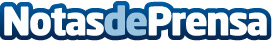 Volangua: El futuro del aprendizaje de idiomasAnuncian el lanzamiento de Volangua, creado por un colectivo de profesionales del sector de la educación lingüística con la misión de hacer que el aprendizaje de cualquier idioma sea accesible para todos, Volangua pretende cambiar la forma en que las personas acceden y participan en los cursos de idiomasDatos de contacto:Sophia Evgeniou07951066434Nota de prensa publicada en: https://www.notasdeprensa.es/volangua-el-futuro-del-aprendizaje-de-idiomas Categorias: Internacional Idiomas Entretenimiento Emprendedores E-Commerce Cursos http://www.notasdeprensa.es